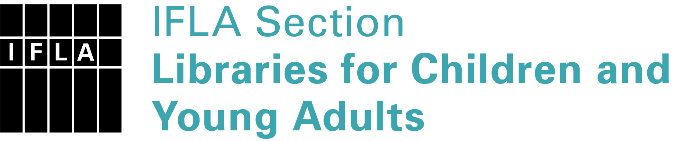 
Sister Libraries for Children & Young Adults’ Reading
Registration formTimestamp16/03/2023 19:47:41Name of participating institutionBelgrade City LibraryType of the library or institutionPublic libraryName of contact personJasna BrkicEmail of contact personbrkicjasna011@gmail.com CountrySerbiaOther contact detailshttps://www.facebook.com/decjabiblioteka.zmaj , https://bgb.rs/en/ , zmaj_bgb@yahoo.com Languages spoken by the staffEnglish, ItalianLanguages spoken and read by the children/young adult patronsSerbianNumber of staff in the children and young adults section including employees and volunteers2-5Current library programs for children and young adultsCreative writing; Storytelling for kids and parents; Saturday in the Library; Micro Bit programming; Meet the Writer; And Now Some Music (kids performing); Yes, we clay; Tell me a story - brick by brick (making LEGO stories), etc.Countries preferred for partnershipCroatia, Italy, Finland, Estonia, Sweden, Iceland, France, Belgium, Spain, Sweden, Czech RepublicReasons for wanting a Sister Library partnershipProfessional exchange of ideas and experiences, Joint promotions, campaigns, Professional continuining education, Communication, networkingAnything else you'd like to say